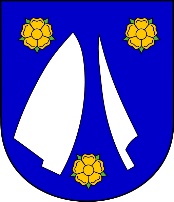 Obec Dolní DobroučZastupitelstvo obce Dolní DobroučObecně závazná vyhláška obce Dolní Dobrouč č. 1/2023, kterou se vydává požární řád obce Dolní DobroučZastupitelstvo obce Dolní Dobrouč se na svém zasedání konaném dne 3. května 2023 usnesením č. 10 usneslo vydat na základě § 29 odst. 1 písm. o) bod 1 zákona č. 133/1985 Sb., o požární ochraně, ve znění pozdějších předpisů, a v souladu s § 10 písm. d) a § 84 odst. 2 písm. h) zákona č. 128/2000 Sb., o obcích (obecní zřízení), ve znění pozdějších předpisů, tuto obecně závaznou vyhlášku (dále jen "vyhláška"): Čl. 1Úvodní ustanoveníPožární řád obce Dolní Dobrouč upravuje organizaci a zásady zabezpečení požární ochrany na území obce. Čl. 2
Vymezení činnosti osob, pověřených zabezpečováním požární ochrany obceOchrana životů, zdraví a majetku občanů před požáry, živelními pohromami a jinými mimořádnými událostmi na území katastru obce Dolní Dobrouč je zajištěna jednotkami sboru dobrovolných hasičů (dále jen JSDH“) podle čl. 5 této vyhlášky a dále jednotkami požární ochrany uvedenými v příloze č.1 této vyhlášky.K zabezpečení úkolů podle odstavce 1 obec Dolní Dobrouč:Pověřuje zastupitelstvo obce projednáním stavu požární ochrany v obci minimálně jedenkrát ročně a vždy po závažném požáru v obci.Pověřuje kontrolou dodržování povinností stanovenými předpisy o požární ochraně ve stanoveném rozsahu odborně způsobilou osobu. Čl. 3
Podmínky požární bezpečnosti při akcích, kterých se účastní větší počet osob, v místech a v době zvýšeného nebezpečí vzniku požáru a v topném období1. Podmínky k zabezpečení požární bezpečnosti při akcích, kterých se účastní větší počet osob, stanovuje obecně závazná vyhláška obce Dolní Dobrouč č. 2/2023.2. Podmínky k zabezpečení požární ochrany v místech a v době zvýšeného nebezpečí vzniku požáru (např. lesní a suché travní porosty, období sucha s nedostatkem srážek, období sklizně apod.) stanoví Nařízení Pardubického kraje č. 4/2016. 3. Další podmínky zabezpečení akcí, při nichž se používá otevřeného ohně nebo efektů s otevřeným ohněm (např. ohňostrojné práce, ukázky řemesel, ukázky hašení požárů, pálení čarodějnic), nebo zvláštních činností (např. používání elektrických, plynových a podobných zařízení v prodejních a obdobných stáncích), upravují také pokyny nebo návody výrobců k obsluze, příslušné technické normy nebo pokyny odpovědných osob k zabezpečení těchto činností. Požární bezpečnost při provozování těchto akcí zajišťuje jejich organizátor.4. Pro zabezpečení topného období jsou stanovena tato preventivní opatření: a)  důsledné dodržování návodů k obsluze u vytápěcích zařízení a topidel, b)  dodržování ustanovení ČSN 061008 - Požární bezpečnost tepelných zařízení, c)  dodržování ustanovení ČSN 734201 - Komíny a kouřovody. Navrhování, provádění a     připojování spotřebičů paliv, d) dodržování souvisejících normativních požadavků a obecně závazných právních předpisů včetně předpisů pro skladování jednotlivých druhů paliv. Čl. 4
Způsob nepřetržitého zabezpečení požární ochrany1. Ochrana životů, zdraví a majetku občanů před požáry, živelními pohromami a jinými mimořádnými událostmi v katastru obce Dolní Dobrouč je nepřetržitě zabezpečena jednotkami požární ochrany uvedenými v čl. 2 odst. 1 vyhlášky. 2.  Příjem hlášení o požáru, živelné pohromě nebo jiné mimořádné události a havárie v katastru obce na číslech tísňového volání 150 a 112.3. JSDH jsou svolávány pomocí rotačních sirén.  Rotační siréna v Dolní Dobrouči je umístěna na budově hasičské zbrojnice čp. 291,               u hřbitova u čp. 288 a na Valdštejnu u čp. 93. Rotační sirénu lze spustit i ručně tlačítkem na budově hasičské zbrojnice. Rotační siréna na Lanšperku je umístěna na hasičské zbrojnici čp. 73. Rotační siréna se spouští pouze ručně tlačítkem na budově hasičské zbrojnice.Rotační siréna v Horní Dobrouči je umístěna na hasičské zbrojnici čp. 164. Rotační sirénu lze spustit i ručně tlačítkem na budově hasičské zbrojnice. Čl. 5Kategorie jednotky sboru dobrovolných hasičů obce, její početní stav a vybavení1.  Obec Dolní Dobrouč má zřízeny tyto jednotky sboru dobrovolných hasičů obce:Jednotka sboru dobrovolných hasičů Dolní Dobrouč - kategorie JPO IIIJednotka sboru dobrovolných hasičů Lanšperk - kategorie  JPO VJednotka sboru dobrovolných hasičů Horní Dobrouč – kategorie JPO VPočetní stavy, vybavení jednotek požární technikou a věcnými prostředky požární ochrany jsou uvedeny v příloze č. 2 vyhlášky.2.   Členové JSDH se při vyhlášení požárního poplachu dostaví ve stanoveném čase do hasičské zbrojnice na adresu Dolní Dobrouč čp. 291, Horní Dobrouč čp. 164 a Lanšperk čp. 73, nebo na jiná místa, stanovená velitelem jednotky. 3. JSDH provádí hašení požáru a záchranné práce při živelních pohromách a jiných mimořádných událostech a plní další úkoly podle zákona o integrovaném záchranném systému.4. Členové JSDH vykonávají službu na základě dohody uzavřené mezi zřizovatelem a jednotlivými členy JSDH.Čl. 6
Přehled zdrojů vody pro hašení požárů a podmínky jejich trvalé použitelnosti1.  Požárním řádem se stanovují zdroje vody pro hašení požárů, které musí svou kapacitou, umístěním a vybavením umožnit jejich účinné využití. 2.   Jako zdroj požární vody slouží voda:Hydrantová síť (podzemní hydranty a nadzemní hydrant v katastru obce)Odběrné místo – v Horní Dobrouči „rybník U Svatých“3.   Vlastník nebo uživatel určených zdrojů vody pro hašení požárů je povinen umožnit přístup požární a jiné techniky ke zdrojům vody a její čerpání. Dále je povinen udržovat trvalou použitelnost zdroje vody, včetně čerpacích stanovišť pro požární techniku. Opravy a provozuschopnost určených nadzemních a podzemních hydrantů zajišťuje provozovatel veřejného vodovodu nebo vlastník. Čl. 7
Seznam ohlašoven požárů a dalších míst, odkud lze hlásit požár, a způsob jejich označení1.  Pro telefonické ohlášení požáru se používá číslo tísňové linky 150, případně jednotné evropské číslo tísňového volání 112. 2.   SMS tísňová linka pro neslyšící 603 111 158.3.   Kontaktní spojení, na kterém lze také ohlásit požár je:velitel JSDH Dolní Dobrouč – tel. 724 189 553 – Petr Benešvelitel JSDH Horní Dobrouč – tel. 721 022 429 – Jiří Prokopecvelitel JSDH Lanšperk – tel. 608 266 032 – Miloš BenešOhlašovna požáru v katastru obce Dolní Dobrouč není zřízena.Čl. 8Způsob vyhlášení požárního poplachu v obciVyhlášení požárního poplachu v obci se provádí:Signálem „POŽÁRNÍ POPLACH“, který je vyhlašován přerušovaným tónem sirény po dobu jedné minuty (25sec. Tón – 10 sec. Pauza – 25 sec. Tón) nebo V případě poruchy technických zařízení pro vyhlášení požárního poplachu se požární poplach v obci vyhlašuje obecním rozhlasem. Členům jednotek JSDH je vyhlášení požárního poplachu předáno také pomocí mobilních telefonů (SMS, AMDS).Čl. 9Seznam sil a prostředků jednotek požární ochranySeznam sil a prostředků jednotek požární ochrany podle výpisu z požárního poplachového plánu Pardubického kraje je uveden v příloze č. 1 vyhlášky. Čl. 10Zrušovací ustanoveníTouto vyhláškou se ruší obecně závazná vyhláška č.  1/2010, požární řád obce Dolní Dobrouč ze dne 30. června 2010.Čl.11ÚčinnostTato vyhláška nabývá účinnosti patnáctým dnem po dni jejího vyhlášení.……………………….				…………………..	      Bc. Pavel Zámečník                          		Zdeněk Trkovský    místostarosta					       starostaVyvěšeno dne:Sejmuto dne:Zveřejnění vyhlášky bylo shodně provedeno způsobem umožňujícím dálkový přístup.Příloha č. 1 k obecně závazné vyhlášce č. 1/2023, kterou se vydává požární řádSeznam sil a prostředků jednotek požární ochrany z požárního poplachového plánu Pardubického krajeI. stupeň poplachu      1.  Stanice Ústí nad Orlicí                                                            EVČJ 534010     2.  Dolní Dobrouč					                        EVČJ 534108     3.  Letohrad                                                                                  EVČJ 534104     4.  Ústí nad Orlicí - Černovír                                                       EVČJ 534307II. stupeň poplachu      1.  stanice Lanškroun                                                                   EVČJ 534011     2.  Dolní Čermná  		                                                           EVČJ 534107     3.  Ústí nad Orlicí   		                                               EVČJ 534106     4.  Hnátnice                                                                                  EVČJ 534416     5.  Lanškroun                                                                               EVČJ 534111     6.  Jablonné nad Orlicí                                                                 EVČJ 534103III. stupeň poplachu      1.  Ostrov                                                                                      EVČJ 534422     2.  Česká Třebová                                                                         EVČJ 534101     3.  Letohrad – Orlice                                                                     EVČJ 534350                                                           4.  Verměřovice							 EVČJ 534399     5.  Lukavice	                                                                        EVČJ 534215 Příloha č. 2 k obecně závazné vyhlášce č. 1/2023, kterou se vydává požární řád Početní stav členů jednotky sboru dobrovolných hasičů obce a vybavení jednotky požární technikou a věcnými prostředkyPříloha č. 3 k obecně závazné vyhlášce č. 1/2023, kterou se vydává požární řádPřehled zdrojů  - podzemní hydranty v Dolní DobroučKategorie JPODislokace JPOPočet členů dle zřizovací listinyMinimální počet členů v pohotovostiIIIDolní Dobrouč 29130Požární technika a věcné prostředky D.DobroučPočetCAS 20 (4000/240) Tatra S2R1TA1 (Fiat Scudo +.9TDI)1TA2 (Iveo Barriby)1DA (Ford transit)1DA (VW Carravelle)1DA (Opel Vivaro)1Motorová pila Husqvwarna 3591Motorová pila Husqvwarna 3651Motorová pila Stihl 251/C1Přetlakový ventilátor1Elektrocentrála Honda GX 340 (3,3 KW)1Elektrocentrála Honda GX 300 (7,4 KW)1Elektrocentrála MG 5000 i (4,8 KVA)1Plovoucí čerpadlo Frogy (700l/min)1Plovoucí čerpadlo AMPHIBIO REMOTE (19,66l/s)1Plovoucí čerpadlo Macximum (1100 l/min)1Kalové čerpadlo el. HCP Pump 1,2 KW1Kalové čerpadlo – motorové Honda WT 30X1Vyprošťovací jednotka LUKAS 1Vyprošťovací jednotka LUKAS E1Rozbrušovací pila Stihl TS 350 3KW1Dýchací přístroje Saturn S7 4Dýchací přístroje SCOOT 6Dýchací přístroje Saturn S74Ochranné obleky Fireman3Ochranné obleky Zahas V15Přilba Schuberth F 21015Požární stříkačka PS121Přívěs TITBIT 1Defibrilátor ZOLL AED Plus1Kategorie JPODislokace JPOPočet členů dle zřizovací listinyMinimální počet členů v pohotovostiVHorní Dobrouč 16411Požární technika a věcné prostředky H.DobroučPočetPřenosná motorová stříkačka PS -121Přenosná motorová stříkačka PS - 81DA Avia1Kategorie JPODislokace JPOPočet členů dle zřizovací listinyMinimální počet členů v pohotovostiVLqnšperk čp. 739Požární technika a věcné prostředky LanšperkPočetDA – Ford transit1Motorová pila1Plovoucí čerpadlo1Elektrocentrála 240V 2,5kW1Elektrocentrála 400 V 7,5 kW1RVN Huligen1Lanšperk čp. 10 u hasičárnyLanšperk čp. 3 hostinec u PučkůLanšperk čp. 15 u truhlárnyLanšperk čp. 27 u ČSHorní Dobrouč za čp.90 v cestěDolní Dobrouč u čp. 363Dolní Dobrouč v komunikaci u čp.279Dolní Dobrouč u hasičárny čp.291Dolní Dobrouč v komunikaci u čp. 570Dolní Dobrouč u sportovní haly ev.č. 73Dolní Dobrouč u komunikace u čp. 438Dolní Dobrouč  u čp.96Dolní Dobrouč u čp. 343Dolní Dobrouč v areálu Contipro GroupDolní Dobrouč Havlův Palouk u čp.714